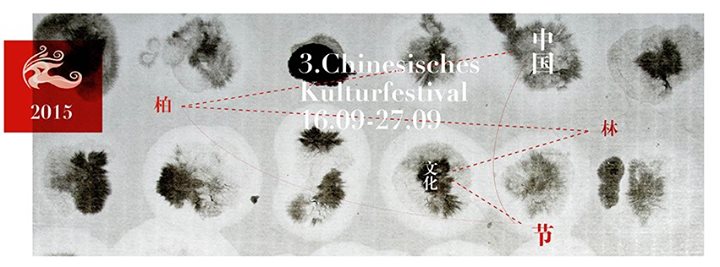 Bitte sende uns klare Bilder von deinem Gegenstand als Anlage mit diesem Formular an Frau Wu: chen.wu@bambuspforte.de. Wir freuen uns auf deine Teilnahme! Name, VornameBerufAlterTelefonnummer (damit wir dich erreichen können)Email-Adresse (für Nachfragen und Benachrichtigungen)Wie heißt dein Gegenstand?Aus welchem Bereich stammt dein Gegenstand? (Kleidung, Essen, Wohnen usw.)Wann und warum hast du diesen Gegenstand gekauft/bekommen? Welche Funktion hat er? Nutzt du ihn oft?Und warum hast du ihn für unsere Veranstaltung ausgewählt?Hier ist Platz für deine persönliche Geschichte und/oder besondere/ interessante Erfahrung:Hier ist Platz für deine persönliche Geschichte und/oder besondere/ interessante Erfahrung:Möchtest du deinen Gegenstand am 27.09. vor Ort vorstellen und deine Geschichte erzählen?